Přihláška - Klub Přátel Střediska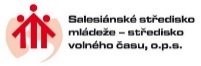 Způsob pomoci*Finanční darDobrovolnická práceJiné…………………………………………...............Typ finanční podpory Trvalý příkazJednorázový převodOsobní předáníJsem soukromá osoba, nebo firma? Fyzická osobaPrávnická osobaKontaktní e-mail*…………………………………………………………Jméno a příjmení*…………………………………………………………Adresa pro vystavení potvrzení o poskytnutí daru………………………………………………………….Chci být anonymním dárcem (nebýt uváděn v seznamu donátorů)AnoNeSouhlasím se zpracováním osobních údajů*AnoPřeji si dostávat informace o dění ve střediskuAnoNe*Povinné poleVaši odpověď vyznačte křížkem, děkujeme.Milí přátelé, rodiče, dárci, podporovatelé,srdečně děkujeme všem, kteří nás podporujete svými dary, službami, dobrovolnictvím 
a modlitbami. Velmi si Vaší podpory vážíme. Rádi bychom se s Vámi také blíže poznali. Proto zakládáme Klub přátel střediska, do kterého Vás všechny srdečně zveme.Klub Přátel Střediska sdružuje osoby, které podporují činnost s dětmi a mládeží 
v Salesiánském středisku mládeže v Praze – Kobylisích.  Kdo se může stát členem Klubu Přátel Střediska?Jednotlivci (fyzická osoba).Firmy a organizace (právnická osoba).Jaké výhody má člen Klubu Přátel Střediska?Pomáhá dětem, aby prožily šťastné dětství a jednou dokázaly přebrat odpovědnost za svůj životObdrží e-mailem 4 x ročně zprávy o naší činnosti v Salesiánském středisku mládeže1 x ročně obdrží každý aktivní člen klubu čestnou vstupenku na umělecké představení (koncert, divadelní představení, balet apod.) se společným občerstvením, popovídání s přáteli.Obdrží kalendář Salesiánského střediska mládeže.Jak se můžete stát členem Klubu Přátel Střediska?Členem Klubu Přátel se stanete po vyplnění přihlášky.*v e-verzi na web. adrese:http://www.strediskokobylisy.cz/pro dárce/v tištěné verzi (vyzvednutí i předání na recepci Salesiánského centra, Kobyliské nám. 640/11, 182 00 Praha 8 – Kobylisy)Z členství Vám vyplývá jediná povinnost: podpořit nejméně 1 x ročně činnost Salesiánského střediska mládeže v Praze - Kobylisích, a to některým z následujících způsobů:finančním darem,dobrovolnou pomocí,darováním zboží nebo služby ve svém oboru.Členství v klubu platí vždy na jeden kalendářní rok.  * Na členství v Klubu není právní nárok. Středisko si vyhrazuje právo na základě závažných důvodů člena Klubu vyloučit.Číslo účtu pro dary: 2001198943 / 2010, po přihlášení do Klubu, obdržíte Váš jedinečný Variabilní symbol. Právě začínáme! Přihlaste se do klubu přátel střediska ještě dnes! Těšíme se na Vás!Kontakty: stredisko@sdb.cz, spackova@sdb.cz, tel: 283029320, 283029311, 734648946Přihláška - Klub Přátel StřediskaZpůsob pomoci*Finanční darDobrovolnická práceJiné…………………………………………...............Typ finanční podpory Trvalý příkazJednorázový převodOsobní předáníJsem soukromá osoba, nebo firma? Fyzická osobaPrávnická osobaKontaktní e-mail*…………………………………………………………Jméno a příjmení*…………………………………………………………Adresa pro vystavení potvrzení o poskytnutí daru………………………………………………………….Chci být anonymním dárcem (nebýt uváděn v seznamu donátorů)AnoNeSouhlasím se zpracováním osobních údajů*AnoPřeji si dostávat informace o dění ve střediskuAnoNe*Povinné poleVaši odpověď vyznačte křížkem, děkujeme.Milí přátelé, rodiče, dárci, podporovatelé,srdečně děkujeme všem, kteří nás podporujete svými dary, službami, dobrovolnictvím 
a modlitbami. Velmi si Vaší podpory vážíme. Rádi bychom se s Vámi také blíže poznali. Proto zakládáme Klub přátel střediska, do kterého Vás všechny srdečně zveme.Klub Přátel Střediska sdružuje osoby, které podporují činnost s dětmi a mládeží 
v Salesiánském středisku mládeže v Praze – Kobylisích.  Kdo se může stát členem Klubu Přátel Střediska?Jednotlivci (fyzická osoba).Firmy a organizace (právnická osoba).Jaké výhody má člen Klubu Přátel Střediska?Pomáhá dětem, aby prožily šťastné dětství a jednou dokázaly přebrat odpovědnost za svůj životObdrží e-mailem 4 x ročně zprávy o naší činnosti v Salesiánském středisku mládeže1 x ročně obdrží každý aktivní člen klubu čestnou vstupenku na umělecké představení (koncert, divadelní představení, balet apod.) se společným občerstvením, popovídání s přáteli.Obdrží kalendář Salesiánského střediska mládeže.Jak se můžete stát členem Klubu Přátel Střediska?Členem Klubu Přátel se stanete po vyplnění přihlášky.*v e-verzi na web. adrese:http://www.strediskokobylisy.cz/pro dárce/v tištěné verzi (vyzvednutí i předání na recepci Salesiánského centra, Kobyliské nám. 640/11, 182 00 Praha 8 – Kobylisy) Adresujte na Evu Špačkovou.Z členství Vám vyplývá jediná povinnost: podpořit nejméně 1 x ročně činnost Salesiánského střediska mládeže v Praze - Kobylisích, a to některým z následujících způsobů:finančním darem,dobrovolnou pomocí,darováním zboží nebo služby ve svém oboru.Členství v klubu platí vždy na jeden kalendářní rok.  * Na členství v Klubu není právní nárok. Středisko si vyhrazuje právo na základě závažných důvodů člena Klubu vyloučit.Číslo účtu pro dary: 2001198943 / 2010, po přihlášení do Klubu, obdržíte Váš jedinečný Variabilní symbol. Právě začínáme! Přihlaste se do klubu přátel střediska ještě dnes! Těšíme se na Vás!Kontakty: stredisko@sdb.cz, spackova@sdb.cz, tel: 283029320, 283029311, 734648946